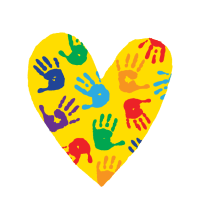 The Church-in-the-Gardens Nursery SchoolWhere play and learning go hand-in-handTHE CHURCH-IN-THE-GARDENS NURSERY SCHOOL CONTRACT3-YEAR-OLD P.M. CLASS (Monday-Thursday)2019-2020Child's First Name __________________	Last Name 	_______________________Address 	___________________________________________________________Home Phone Number _______________ 	Child's Date of Birth 	_________________Father's Full Name _________________ 	Father's Work # 	____________________	Father's Cell #	 ____________________Mother's Full Name _________________	Mother's Work # 	____________________	Mother's Cell #	____________________Email Address 	_______________________________________________________We, the undersigned, hereby enroll our child in the Church-in-the-Gardens Nursery School for the year beginning September 2019 and ending June 2020 pursuant to the following terms and conditions:I. 	4 Half-Day P.M. Class 12:30-2:45(Monday, Tuesday, Wednesday,Thursday) school tuition of $6000:	Date Due	Amount Due	a. At Registration	$500 ($500 non-refundable deposit)	b. March 1, 2019	$1375	c. June 1, 2019	$1375	c. September 1, 2019	$1375	d. December 1, 2019	$1375Payments received 10 days after the due date will be subject to a $25.00 late fee. Returned checks will be subject to a $25.00 fee. All fees will be added on to your next installment. Payments must be made in full; no partial payments will be accepted. Continuous late payments and late pick-ups will be considered a premature withdrawal from the program.2. 	Failure to complete tuition obligations by the dates listed will result in delayed admission in the fall or termination in the program.3.	All children are enrolled for the entire school year, and the tuition is in payment for a place in the school.  It is understood and agreed to that no deductions are to be made or credit allowed for absence for any reason.  No partial refund of tuition will be given if a child withdraws before the start or the end or the school year (e.g., No Shows/Drop Outs.)  There are no refunds for any reasons. Diapers are not permitted.4. 	All children in our Nursery Program must be 3 years old by December 31st and must be fully toilet-trained by the first day of school.5. 	The Church-in-the-Gardens reserves the right to terminate this agreement at its discretion when such action is deemed necessary. In such an event, tuition (but not the registration fee) will be refunded on a prorated basis.6. 	By signing this document, you agree to be bound by all of the above terms.	The Church-in-the-Gardens	______________________________	Chair	Board of Trustees________________________________________Parent________________________________________Date